Реквизиты ЧОУ ДПО «МГА» для оплаты: ИНН 6154144758, КПП 615401001, ОГРН 1166100051765, ОКПО 03533286, ЮГО-ЗАПАДНЫЙ БАНК ПАО СБЕРБАНК, БИК 046015602, р/с 40703810852090001004, к/с 30101810600000000602 Копию оплаченной  квитанции высылать на электронный адрес: dpo.mga.science@mail.ru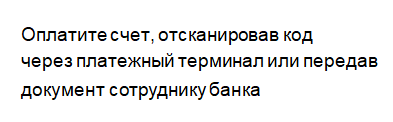 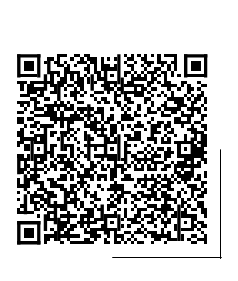 ЧОУ ДПО "МГА"(Организация получатель платежа)ИНН: 6154144758КПП: 615401001Р/С: 40703810852090001004Наименование банка: ЮГО-ЗАПАДНЫЙ БАНК ПАО СБЕРБАНКОтметки банка на квитанцииБИК: 046015602Отметки банка на квитанцииК/С: 30101810600000000602К/С: 30101810600000000602Назначение:  Оплата по договору № Конф1220 за участие в конференции / публикацию статьи в сборнике конференции / сборник конференции в печатном или  электроном видеПлательщик:Адрес плательщика:Сумма  __________  руб. ___  коп.   Сумма оплаты услуг банка __________ руб. ___ коп.Подпись:________________________ Дата: "___ " _________  20__ г.